Экскурсия в краеведческий  музей г. ПокачиЦель экскурсии:1. Знакомство детей с внешним видом птиц и животных нашего края.2. Познакомить с профессией экскурсовода музея, воспитывать уважение к их работе.3. Воспитывать у детей интерес и бережное отношение к музейным экспонатам.Предварительно мы провели беседу о правилах поведения на дороге и в музее.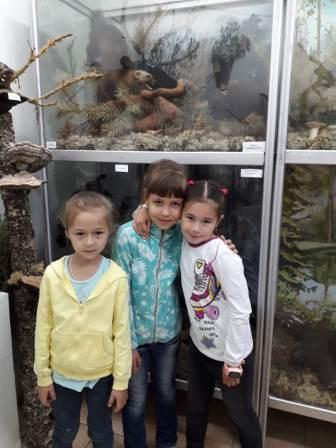 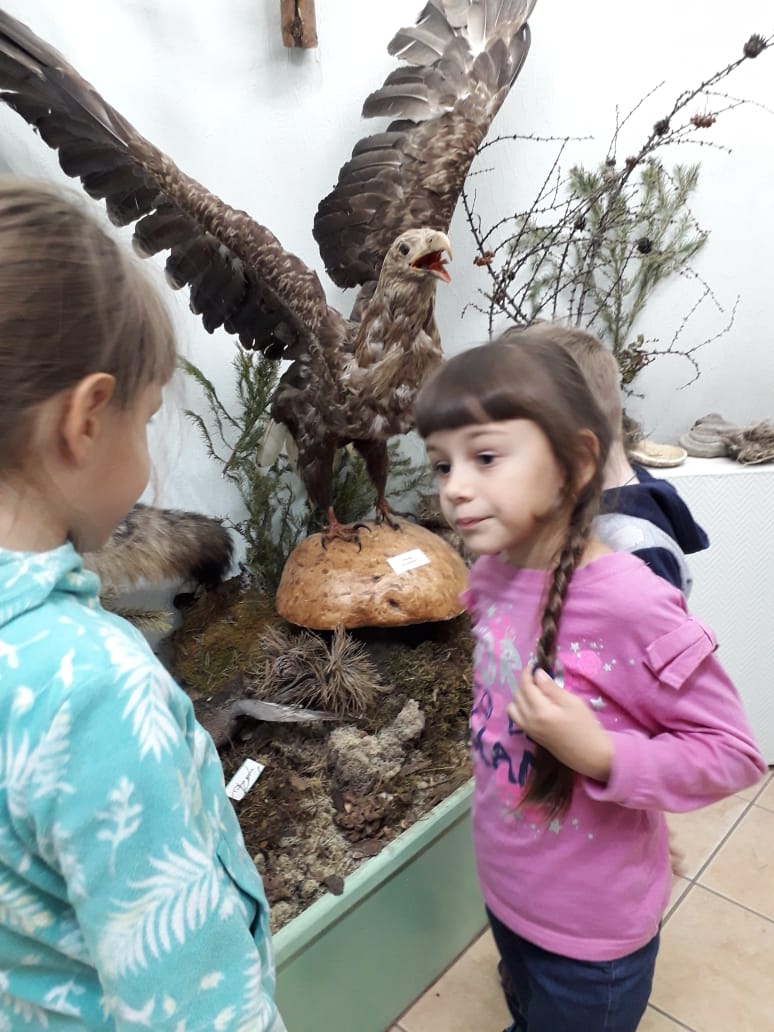 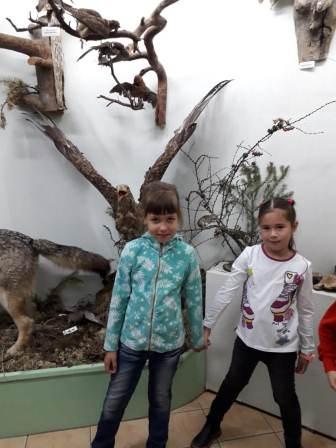 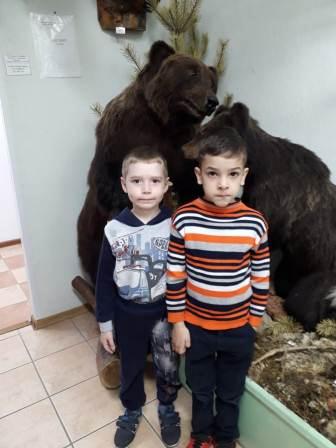 Дети посетили зал, в котором были представлены экспонаты растительного и животного мира нашего края.